Publicado en Santiago el 21/06/2019 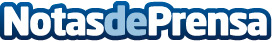 El auto eléctrico y su autonomía - análisis por el Yaque MotorsHoy en día en la industria automotriz no hay que dejar de hablar de los vehículos eléctricos ya que son el futuro y por esta razón el yaque motors analiza la importancia y beneficios del vehículo eléctricoDatos de contacto:Juan Luis SuarezGerente del yaque motors8098808232Nota de prensa publicada en: https://www.notasdeprensa.es/el-auto-electrico-y-su-autonomia-analisis-por Categorias: Automovilismo Industria Automotriz http://www.notasdeprensa.es